HRVATSKO KATOLIČKO SVEUČILIŠTE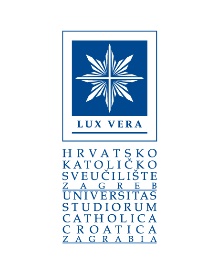 Ilica 24210000 ZagrebZAHTJEVza akademsko priznavanje inozemne visokoškolske kvalifikacije u svrhu nastavka obrazovanja u Republici Hrvatskoj naposlijediplomskom sveučilišnom studiju/postgraduate university study (PhD)APPLICATION for the recognition of foreign higher qualification for the purpose of continuing education in Republic of CroatiaPovjerenstvu za akademsko priznavanje inozemne visokoškolske kvalifikacijeImate li pravomoćno rješenje ili zaključak o priznavanju inozemne visokoškolske kvalifikacije čije akademsko priznavanje tražite, izdano od nadležnog tijela Republike Hrvatske?/Do You possess the legally valid document (decision or conclusion) upon which your qualification has been already nostrified in the Republic of Croatia     a)   DA/YES		b)   NE/NOAko DA, molimo priložite presliku toga rješenja ili zaključka./If YES, please enclose an copy of the document (decision or conclusion)_______________________________			            U/In ,  2019.(Vlastoručni potpis/applicant's signature)U prilogu/Enclosures to the application form (označiti/mark):isprava kojom se dokazuje inozemna obrazovna kvalifikacija u izvorniku/Original of  the foreign qualification,ovjereni prijevod isprave kojom se dokazuje inozemna obrazovna kvalifikacija/Certified Croatian translation of the foreign qualification,ovjereni studijski program (ako ima)isprava o državljanstvu, osim u slučaju apatrida ili osoba bez državljanstva/Certificate of citizenship,dokaz o uplati naknade troškova postupka akademskog priznavanja inozemne visokoškolske kvalifikacije (200,00 Kn; uplaćuje se na IBAN Hrvatskog katoličkog sveučilišta: HR1123400091110353987 u poziv na broj upisuje se OIB pristupnika, a opis plaćanja: „Postupak priznavanja inozemne visokoškolske kvalifikacije: Povijest/Sociologija – doktorski studij“ ili uplatom na blagajni Sveučilišta (radnim danom od 8 do 11:30 sati i od 12 do 16 sati) /Proof of payment of administrative fees (200,00 Kn to be paid to the Catholic University of Croatia – IBAN: HR1123400091110353987 (Reference number: applicant’s OIB) Payment description: Application for the recognition of foreign higher qualification: Povijest/Sociologija– doktorski studij) or direct payment at the University’s Paydesk (Mon – Fri 8 AM – 11.30 AM and 12 PM – 4 PM) od podnositelja zahtjeva moguće je zatražiti dodatnu dokumentaciju/ The University reserves the right to ask for additional documents from the applicant.*Zahtjev predan bez cjelovite dokumentacije i zahtjev predan nakon isteka roka neće se uzimati u razmatranje/Should any document be missing from the application or submitted after deadline it will not be consideredPODACI O ODJELU I STUDIJSKOM PROGRAMU HRVATSKOG KATOLIČKOG SVEUČILIŠTA NA KOJEM SE ŽELI NASTAVITI OBRAZOVANJE/Department and study programs at the Catholic University of Croatia PODACI O ODJELU I STUDIJSKOM PROGRAMU HRVATSKOG KATOLIČKOG SVEUČILIŠTA NA KOJEM SE ŽELI NASTAVITI OBRAZOVANJE/Department and study programs at the Catholic University of Croatia PODACI O ODJELU I STUDIJSKOM PROGRAMU HRVATSKOG KATOLIČKOG SVEUČILIŠTA NA KOJEM SE ŽELI NASTAVITI OBRAZOVANJE/Department and study programs at the Catholic University of Croatia Odjel/Departmenta) povijest/Historyb) sociologija/SociologyPODATCI O PODNOSITELJU ZAHTJEVA/ INFORMATION ABOUT APPLICIANTPODATCI O PODNOSITELJU ZAHTJEVA/ INFORMATION ABOUT APPLICIANTIme/First Name Prezime/Last NameDatum rođenja/Date of birthGrad i država rođenja/City and Country of birthDržavljanstvo/CitizenshipSpola)     žensko /Female     b)    muško/MaleAdresa prebivališta/Permanent residence adress and numberPoštanski broj i mjesto/Zip code, CityDržava/CountryE-pošta/E-mailTelefonski broj/Phone numberBroj mobilnog telefona/Cell phone numberAdresa za dostavu RješenjaNavesti ako je drukčija od adrese podnositelja Zahtjeva (ime i prezime, ulica i broj, poštanski broj i mjesto, država)/Adress where you want final Decision to be delivered (First and Last Name, Street and number,Zip code and City,Country)PODATCI O STEČENOJ INOZEMNOJ VISOKOŠKOLSKOJ KVALIFIKACIJI/INFORMATION ABOUT HIGHER EDUCATION QUALIFICATIONPODATCI O STEČENOJ INOZEMNOJ VISOKOŠKOLSKOJ KVALIFIKACIJI/INFORMATION ABOUT HIGHER EDUCATION QUALIFICATIONNaziv visokoškolske ustanove na izvornom jeziku/Original name of higher education institutionAdresa visokoškolske ustanove/Adress of higher institutionGrad i država/City and CountryWeb adresa visokoškolske ustanove/Web adress of higher institutionNaziv studija/Higher education programNačin studiranja/Form of studya)   redovno /full time     b)   izvanredno/part timeAkademski naziv stečen završetkom studija na izvornom jeziku/Name of higher education qualification in original language Službeno trajanje studija u godinama i/ili semestrima/Official length of study in years and/or semestersDatum upisa na studij/Date of enrollmentDatum stjecanja kvalifikacije/Date of acquisition of qualificationUvjeti stjecanja kvalifikacije (opisno navesti)/Graduation requierements (describe)PODATCI O PRIJAŠNJEM OBRAZOVANJU/PREVIOUS EDUCATIONPODATCI O PRIJAŠNJEM OBRAZOVANJU/PREVIOUS EDUCATIONPODATCI O PRIJAŠNJEM OBRAZOVANJU/PREVIOUS EDUCATIONPODATCI O PRIJAŠNJEM OBRAZOVANJU/PREVIOUS EDUCATIONPODATCI O PRIJAŠNJEM OBRAZOVANJU/PREVIOUS EDUCATIONOsnovno i srednjoškolsko obrazovanje/Primary and secondary school educationOsnovno i srednjoškolsko obrazovanje/Primary and secondary school educationOsnovno i srednjoškolsko obrazovanje/Primary and secondary school educationOsnovno i srednjoškolsko obrazovanje/Primary and secondary school educationOsnovno i srednjoškolsko obrazovanje/Primary and secondary school educationNaziv ustanove/InstitutionGrad i država/City and countryNaziv stečene kvalifikacije/Acquired qualificationGodina upisa/EnrolledGodina završetka/FinishedPrijašnje stečeno visoko obrazovanje/Other higher educationPrijašnje stečeno visoko obrazovanje/Other higher educationPrijašnje stečeno visoko obrazovanje/Other higher educationPrijašnje stečeno visoko obrazovanje/Other higher educationPrijašnje stečeno visoko obrazovanje/Other higher educationNaziv ustanove/Higher education institutionGrad i država/City and countryNaziv stečene kvalifikacije/Acquired qualificationGodina upisa/EnrolledGodina završetka/Finished